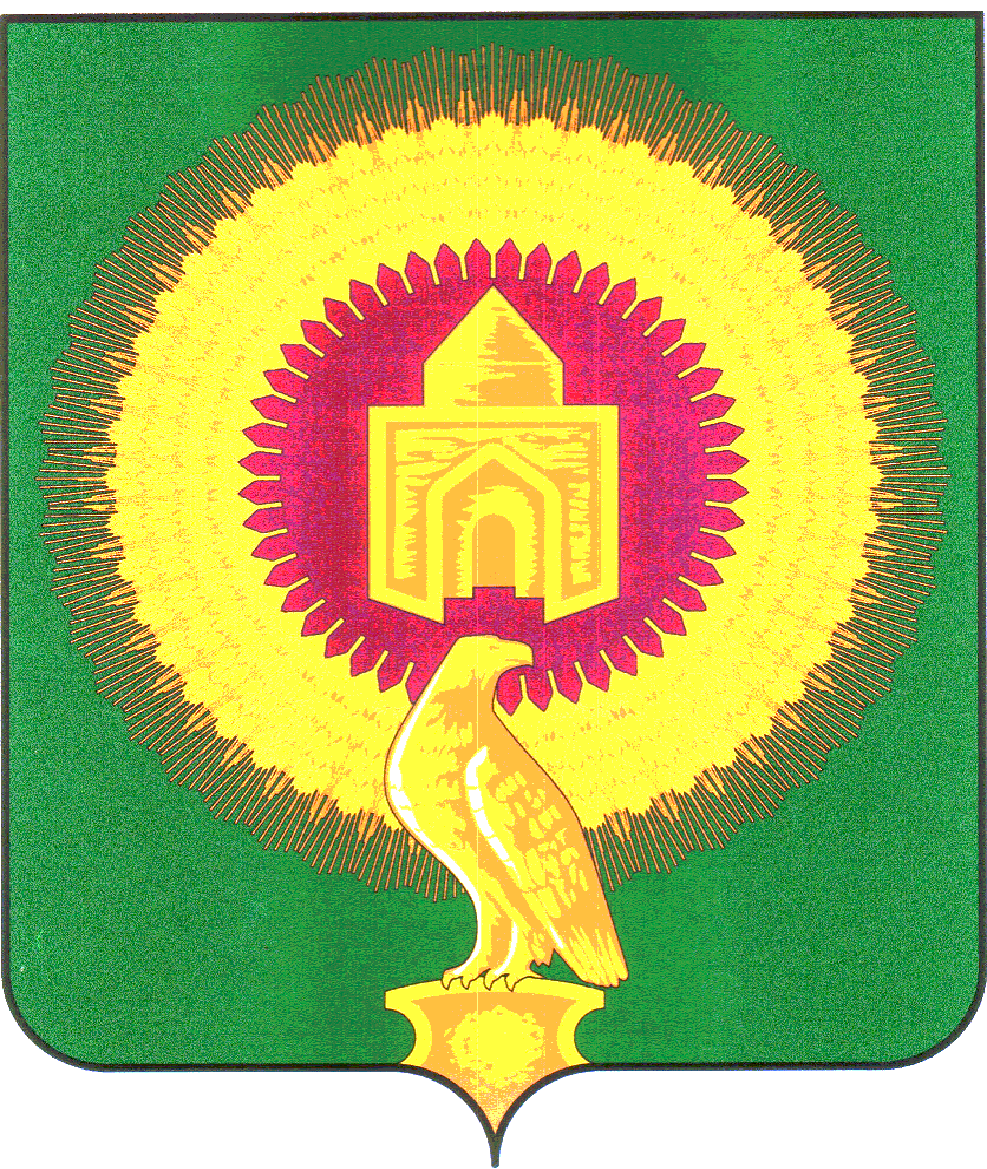 СОВЕТ  ДЕПУТАТОВ
ПОКРОВСКОГО СЕЛЬСКОГО ПОСЕЛЕНИЯ ВАРНЕНСКОГО МУНИЦИПАЛЬНОГО РАЙОНА ЧЕЛЯБИНСКОЙ ОБЛАСТИРЕШЕНИЕот  10 апреля  2017 года                        п.Новопокровка                                          №  4В соответствии с Федеральным законом от 06.10.2003г №131-ФЗ «Об общих принципах организации местного самоуправления в Российской Федерации», Законом Челябинской области «О противодействии коррупции в Челябинской области», руководствуясь Уставом Покровского сельского поселения,  Совет  депутатов Покровского сельского поселения                                                             РЕШАЕТ:Принять Методику проведения антикоррупционной экспертизы нормативных правовых актов и проектов нормативных правовых актов, принятых Советом депутатов Покровского сельского поселения  и   администрацией Покровского сельского поселения.Направить настоящее Решение главе Покровского сельского поселения для подписания и обнародования.Глава ПокровскогоСельского поселения:                                                           С.М.ЛебедевПредседатель Совета  депутатовПокровского сельского поселения:			       О.Н.ЕспаеваПриложение к Решению Совета депутатов Покровского сельского поселенияот  10.04. 2017 г. №  4 Методика проведения антикоррупционной экспертизынормативных правовых актов и проектов нормативных правовых актов, принятых Советом депутатов Покровского сельского поселения и   администрацией Покровского сельского поселенияΙ. Общие положения       1. Методика проведения антикоррупционной экспертизы нормативных правовых актов, принятых Советом депутатов Покровского сельского поселения, и их проектов (далее - Методика) применяется в целях осуществления анализа и оценки действующих муниципальных нормативных правовых актов Покровского сельского поселения, а также их проектов (далее – нормативные правовые акты и их проекты), вносимых на рассмотрение Совета депутатов Покровского сельского поселения и принимаемых  администрацией  Покровского сельского поселения, на предмет выявления положений, способствующих созданию условий для проявления коррупции, и предотвращения включения в них указанных положений.         2. В настоящей Методике определяются правила предупреждения и выявления коррупционных факторов и коррупциогенных норм в действующих нормативных правовых актах и их проектах.	Коррупционными факторами признаются положения проверяемых нормативных правовых актов и их проектов, которые могут способствовать проявлениям коррупции при применении нормативных правовых актов, в том числе могут стать непосредственной основой коррупционной практики либо создавать условия легитимности коррупционных деяний, а также допускать или провоцировать их.            Коррупциогенными нормами признаются положения нормативных правовых актов и их проектов, содержащие коррупционные факторы.ΙΙ. Основные правила проведения антикоррупционной экспертизынормативных правовых актов и их проектов	1. Эффективность проведения антикоррупционной экспертизы нормативных правовых актов и их проектов определяется её системностью, достоверностью и проверяемостью результатов.	2. Для обеспечения системности, достоверности и проверяемости результатов антикоррупционной экспертизы необходимо проводить экспертизу каждой нормы нормативного правового акта, проекта нормативного правового акта на коррупциогенность и излагать её результаты единообразно с учётом состава и последовательности коррупционных факторов.	3. Антикоррупционная экспертиза правовых актов и их проектов проводится комиссией по проведению антикоррупционной экспертизы правовых актов и их проектов Покровского сельского поселения. Состав комиссии утверждается решением Совета депутатов Покровского сельского поселения.     	4. По результатам антикоррупционной экспертизы составляется заключение (приложение №1), в котором отражаются все выявленные положения нормативного правового акта, проекта нормативного правового акта, способствующие созданию условий для проявления коррупции, с указанием структурных единиц (разделы, главы, статьи, части, пункты, подпункты, абзацы) и соответствующих коррупционных факторов.	В заключении могут быть отражены возможные негативные последствия сохранения в нормативном правовом акте, проекте нормативного правового акта выявленных коррупционных факторов.	5. Выявленные при проведении антикоррупционной экспертизы положения, не относящиеся в соответствии с настоящей Методикой к коррупционным факторам, но которые могут способствовать созданию условий для проявления коррупции, указываются в заключении.ΙΙΙ. Коррупционные факторы	1. Коррупциогенными факторами, устанавливающими для правоприменителя необоснованно широкие пределы усмотрения или возможность необоснованного применения исключений из общих правил, являются:а) широта дискреционных полномочий - отсутствие или неопределенность сроков, условий или оснований принятия решения, наличие дублирующих полномочий государственного органа, органа местного самоуправления или организации (их должностных лиц);б) определение компетенции по формуле "вправе" - диспозитивное установление возможности совершения государственными органами, органами местного самоуправления или организациями (их должностными лицами) действий в отношении граждан и организаций;в) выборочное изменение объема прав - возможность необоснованного установления исключений из общего порядка для граждан и организаций по усмотрению государственных органов, органов местного самоуправления или организаций (их должностных лиц);г) чрезмерная свобода подзаконного нормотворчества - наличие бланкетных и отсылочных норм, приводящее к принятию подзаконных актов, вторгающихся в компетенцию государственного органа, органа местного самоуправления или организации, принявшего первоначальный нормативный правовой акт;д) принятие нормативного правового акта за пределами компетенции - нарушение компетенции государственных органов, органов местного самоуправления или организаций (их должностных лиц) при принятии нормативных правовых актов;е) заполнение законодательных пробелов при помощи подзаконных актов в отсутствие законодательной делегации соответствующих полномочий - установление общеобязательных правил поведения в подзаконном акте в условиях отсутствия закона;ж) отсутствие или неполнота административных процедур - отсутствие порядка совершения государственными органами, органами местного самоуправления или организациями (их должностными лицами) определенных действий либо одного из элементов такого порядка;з) отказ от конкурсных (аукционных) процедур - закрепление административного порядка предоставления права (блага);и) нормативные коллизии - противоречия, в том числе внутренние, между нормами, создающие для государственных органов, органов местного самоуправления или организаций (их должностных лиц) возможность произвольного выбора норм, подлежащих применению в конкретном случае.2. Коррупциогенными факторами, содержащими неопределенные, трудновыполнимые и (или) обременительные требования к гражданам и организациям, являются:а) наличие завышенных требований к лицу, предъявляемых для реализации принадлежащего ему права, - установление неопределенных, трудновыполнимых и обременительных требований к гражданам и организациям;б) злоупотребление правом заявителя государственными органами, органами местного самоуправления или организациями (их должностными лицами) - отсутствие четкой регламентации прав граждан и организаций;в) юридико-лингвистическая неопределенность - употребление не устоявшихся, двусмысленных терминов и категорий оценочного характера.ΙV. Заключение по результатам проведения антикоррупционной экспертизы нормативного правового акта,проекта нормативного правового акта	1. По результатам проведения антикоррупционной экспертизы нормативного правового акта, проекта нормативного правового акта готовится заключение, содержащее выводы, с указанием:1) наличия либо отсутствия коррупционных факторов;2) предложений уполномоченных лиц по устранению, ограничению либо коррекции выявленных коррупционных факторов. 	2. При анализе нормативного правового акта, проекта нормативного правового акта и подготовке заключения специалист, готовящий заключение, оценивает наличие коррупционных факторов и их коррупционную опасность по своему внутреннему убеждению, основанному на всестороннем, полном и объективном исследовании всех касающихся нормативного правового акта, проекта нормативного правового акта правоположений в их совокупности, руководствуясь правосознанием и профессиональным опытом.           Приложение №1к Методике проведения антикоррупционной экспертизынормативных правовых актов и проектов нормативных правовых актов, принятых Советом депутатов Покровского сельского поселения и главой  администрации Покровского сельского поселенияутвержденной Решением Совета депутатоПокровского сельского поселенияот  10.04. 2017 г. №  4ЗАКЛЮЧЕНИЕпо результатам проведения антикоррупционной экспертизыНормативно-правовой акт Совета депутатов (администрации)  Покровского сельского поселения от __.__.201__ г. № __ «   Наименование »            п.Новопокровка  «____»________201__г.Нормативно-правовой акт Совета депутатов (администрации)  Покровского сельского поселения от __.__.201__ г. № __ «   Наименование »            По результатам проведения антикоррупционной экспертизы в выше указанном нормативно-правовом акте (решение, постановление) Совета депутатов (администрации ) Покровского сельского поселения коррупционные факторы комиссией не выявлены (или выявлены).Члены комиссии попроведению экспертизы:            _______________________ (_________________)                                                    ф.и.о.             ________________________(_________________)                                                    ф.и.о.             ________________________(_________________)                                                    ф.и.о.